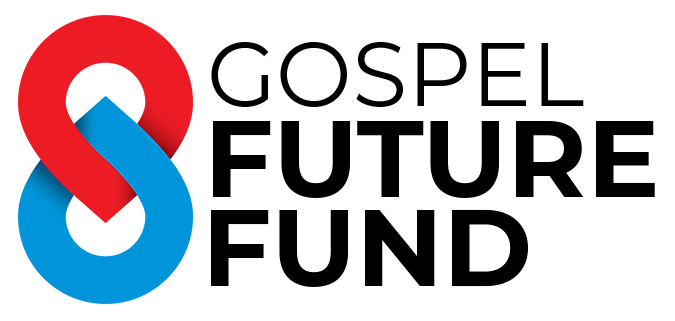 CHURCH GROWTH PRELIMINARY ENQUIRYPLANNING DOCUMENTThe intention of this form is to provide an overview of all questions included in the Church Growth Preliminary Enquiry online process. Please plan your submission using this document, and then submit your enquiry using the online form.  The Church Growth Preliminary Enquiry is a brief overview of your project and request.  If we wish to progress the proposal, you will be invited to complete the more comprehensive Church Growth Grant Submission form.  We trust that this 2 stage process will minimise any unnecessary effort by the enquirer.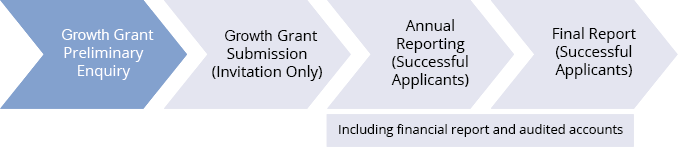 Instructions to complete this form:Read the criteria and FAQs on the Gospel Future Fund websiteNote the next lodgement period on our websitePlease work within 100 word maximum for each question, unless noted otherwise.  Complete the online form. There are no attachments for the Church Growth Preliminary Enquiry form.  MINISTRY DETAILSCHURCH GROWTH GRANT QUALIFICATIONSYou must answer at least one question above “yes”; otherwise we cannot help you.Please check our Preliminary Enquiry lodgement period is consistent with the above.YOUR PROJECT SUBMISSION OVERVIEWADDITIONAL QUESTIONSDateTitle of your projectTitle of your projectTitle of your projectName of proposed applicantName of proposed applicantName of proposed applicantAnnual budget of the applicantContact personContact personContact personPositionPhonePhoneMobileEmailStart dateStart dateEnd dateProposed funding periodProspective income sources to support the project (pending and confirmed)Prospective income sources to support the project (pending and confirmed)Prospective income sources to support the project (pending and confirmed)Prospective income sources to support the project (pending and confirmed)Provide a brief description of the proposed applicant, including its mission/vision and experience.Provide a brief description of the proposed applicant, including its mission/vision and experience.Provide a brief description of the proposed applicant, including its mission/vision and experience.Provide a brief description of the proposed applicant, including its mission/vision and experience.Does the potential grantee have tax deductible (DGR Item 1) status?    YES/NOIs the potential grantee a Tax Concessional Charity (TCC)?YES/NOIs the total request less than A$60,000?  			YES/NOIs the end of your Financial year between 1 January and 30 June?  YES/NOProvide a summary of the projectHow will the project aid the spread of the Gospel?Summarise the Project’s anticipated outcomes. (Detailed KPIs will be requested in the Grant Submission form)Provide an overview of the project budget, including income sources and expenses and excluding the Gospel Future Fund request over 3 years (a detailed budget will be required if successful for the Grant Submission stage). Year ended: 30/06/__ 30/06/__30/06/__IncomeExpenditureNeed/SurplusWhat amount are you requesting from Gospel Future Fund (for each project year)?Year ended: 	30/06/__  $______30/06/__  $_______30/06/__  $_______How will the project continue to be funded after the completion date of the grant?How did you learn about Gospel Future Fund?